POLICY ON VIOLENCE, THREATENING BEHAVIOUR AND ABUSE: A SUMMARYPrevention Violence, threatening behaviour or abuse towards staff or students is not tolerated. All instances will be recorded so that Students International can amend its procedures accordingly in the future.The school will use its legal powers to prevent unwanted or unauthorised people from entering its buildings. Liaison with the police Students International has a good and close relationship with the local police. If necessary, the school will work with the local police to take legal action against an assailant.Dealing with offensive weapons and knives As soon as a member of staff knows either that a student has an offensive weapon or that there has been an incident involving a weapon the proprietor of the school will be informed. She will then decide what action to take and whether to call the police.If a student is searched, it will only be carried out with the student’s agreement.  If the student does not agree, the police will be called. Any weapon that is found will be kept in a secure place.Disciplinary procedures, such as exclusion from the school, may be considered. The police may also advise a criminal prosecution.Assaults by visitors or intruders When an assault is carried out by a visitor or intruder, a member of the management team will immediately inform the police, requesting their immediate attendance and make sure everyone in the school is safe and secure.Afterwards, the school’s management team will continue their communication with the police in deciding what actions to take against the assailant and whether  to update its procedures.Assaults by students If a student assaults a member of staff, the student will normally be removed immediately from the school.  The school’s proprietor and the police will be informed.This will be followed by an investigation of the circumstances of the assault. Depending on the findings of the investigation, the student may be allowed to return to school. If that is the case, the assaulted member of staff will not be expected to teach or support the student. Alternatively, if the assault is considered serious, the student may be permanently excluded. In addition, the police may advise a criminal prosecution.Students International Limited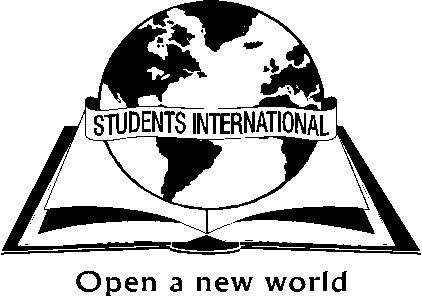 